Food & Hotel全球系列展参展申请表Application Form本公司决定参加由INFORMA MARKETS主办，由上海博华国际展览有限公司协助完成的一个或多个全球酒店及食品系列展。并保证支付展台费用，服从大会统一安排。We confirm to attend one or several Food and Hotel series shows organized by INFORMA MARKETS and co-operated by Shanghai Sinoexpo Informa Markets International Exhibition Co., Ltd. We commit to pay the exhibition fee and obey the rules of organizer.公司名称：                                                                           Company name:                                                                      地址：                                                                                Address:                                                         Zip Code:              联系人Contact Person:                            邮箱Email:                           电话Tel:                   传真Fax:                  手机Mobile:                      展品名称：                                                                            Product:                                                                               展会名称Exhibition: FHA FOOD & BEVERAGE ASIA		 FHA HORECA ASIA			 FOOD & HOTEL INDONESIA新加坡国际食品与酒店展			新加坡酒店展					印尼国际食品与酒店展2022年9月5-8日，2023年4月    2022年10月25日-28日		印尼雅加达  2023年7月   FOOD & HOTEL MALAYSIA			 HOFEX						 FOOD & HOTEL THAILAND马来西亚国际食品与酒店展			香港国际食品与酒店展			泰国国际食品与酒店展马来西亚吉隆坡 2023年9月    	中国香港 2023,5.10-5.12		泰国曼谷 2023年9月    FOOD & HOTEL HANOI			 FOOD & HOTEL VIETNAM		 Seoul Food & Hotel河内国际食品与酒店展				越南国际食品与酒店展			首尔国际食品与酒店展越南河内 2023,11.21-11.23		    越南胡志明 2023年			韩国首尔 2023年6月 FOOD, HOTEL& TOURISM BALI		 HOTELEX INDONESIA & SPECIALTY FOOD INDONESIA巴厘	国际旅游，食品与酒店展		印尼国际酒店及餐饮业博览会 & 印尼优选食品	印尼巴厘岛 2023年				印尼雅加达 2023年	 Natural & Organic Asia			 Restaurant & Bar Hong Kong x Gourmet Asia亚洲天然及有机博览会				香港餐飲展x亞洲高端食品展中国香港 2023年9月			    中国香港 2023年9月申请摊位: 面积Size:                    展位类型Booth Type:                             展台号booth no.              单价Price:          (由主办方填写Filled by organizer)  签名 Signature:                       盖章 Stamp:请将报名表填写完成并回传至上海博华国际展览有限公司Junyan.jin@imsinoexpo.comPlease fill the application form and send back the soft copy to Shanghai Sinoexpo Informa Markets International Exhibition Co., Ltd.At Email: Junyan.jin@imsinoexpo.com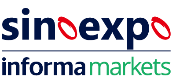 